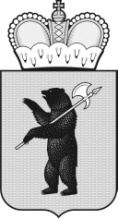 ТЕРРИТОРИАЛЬНАЯ ИЗБИРАТЕЛЬНАЯ КОМИССИЯГОРОДА УГЛИЧА И УГЛИЧСКОГО РАЙОНА РЕШЕНИЕ«01» июля 2021г.                                                                                                    №4/17Об образце заполнения подписного листа на  выборах депутатов Муниципального Совета Головинского сельского поселения Угличского муниципального района Ярославской области пятого созыва	В соответствии с частью 8.1 статьи 37 Федерального закона от 12 июня 2002 года № 67-ФЗ «Об основных гарантиях избирательных прав и права на участие в референдуме граждан Российской Федерации», территориальная избирательная комиссия города Углича и Угличского района    Р Е Ш И Л А:Утвердить образец заполнения подписного листа для сбора подписей в поддержку выдвижения кандидата в депутаты Муниципального Совета Головинского сельского поселения Угличского муниципального района Ярославской области пятого созыва (приложение 1).Опубликовать настоящее решение в «Вестнике Головинского сельского поселения» и разместить на странице территориальной избирательной комиссии города Углича и Угличского района официального сайта Избирательной комиссии Ярославской области.Контроль за исполнением настоящего решения возложить на председателя комиссии Гурина А.Н.Председатель комиссии					____________    		 А.Н. Гурин						            (подпись)                                      	    Секретарькомиссии				          ____________    	 	 М.С. Ашмарина                                                                      (подпись) 